September 2022Dear Colleague,Thank you for expressing an interest in a position at our school.  The recruitment of high-quality teaching staff is absolutely key to our continuing success and for this reason we place a great deal of emphasis on ensuring that you are provided with as much information as possible. Weobley is a rural 11-16 high school of around 520 pupils; our intake is truly comprehensive and draws from a very large catchment area including over 20 primary schools and a significant number of service families.  We are fortunate to be situated in an area of outstanding natural beauty in a village location just 15 minutes from Hereford and not far from the Welsh borders.  We have an excellent reputation for the quality of teaching and learning that takes place here and standards are high; consequently we are heavily oversubscribed.Every member of staff here is totally committed to improving children’s lives and we all work hard to ensure that we are at the forefront of developments in classroom practice.  As a team we work collaboratively and visitors constantly comment on the positive ethos within the school amongst staff and pupils alike.  The standard of pupil behaviour is also widely recognised as exemplary and has been judged as Outstanding in every OFSTED inspection over the past 12 years. We are now looking for somebody to continue to drive our music department forward and deliver the best possible provision to our pupils.  The department is very well-resourced and is based in its own modern building.  This houses a large classroom equipped with ICT facilities as well as a range of music practice rooms.  We will also allocate additional funding to the department budget in your first year for resources as required. The music team consists of just two teachers and this is the only full-time post. There is, however, a committed team of peripatetic teachers as well as other staff who are involved particularly with extra-curricular music activities. If you wish to know more specific information about the department then please visit the department page on the school website or simply give us a call.You will have the vision and drive to develop this area of the curriculum across both Key Stages. We only want the best for our children and will be interested to read in your application about how you see the subject developing under your leadership.  We are looking for enthusiasm, passion and a genuine love for the subject and for teaching! The ability to be a ‘team-player’ and a positive role model are key factors we look for in staff.  This is a vibrant, exciting place to work and we are all proud to be a part of this “exceptional” school.  We spend a great deal of time in nurturing our staff so that they feel supported and can fully develop their potential as teachers.  Rather than traditional staff meetings, we hold regular Teaching & Learning meetings for all staff so that innovative teaching ideas are constantly shared across departments.  In this way, development opportunities are identified early and necessary support and training is put in place.  We also run a Parent Surgery system rather than Parents’ Evenings and look to minimise any unnecessary paperwork or meetings as a matter of course. Non-contact time is generous (the equivalent of at least one day non-contact time per week!) and teaching groups are small, particularly at GCSE.  As you can see, we place a significant emphasis on staff wellbeing; our view is that Weobley should be a happy and positive place to work – both for the children and the adults who work here.We aim quite simply to be one of the best schools in the country!  If you feel that you are up to the challenge of working with us then it would be fantastic to receive your application. We are also able to offer relocation expenses up to £1000 for candidates who may require it.You are very welcome to contact us for a tour or a chat beforehand and to meet some of the staff and pupils.  Our website www.weobleyhigh.co.uk is also very informative.  The closing date for applications for the post is Friday 7th October (3pm) with interviews for successful candidates being held shortly afterwards.I look forward to seeing your application and please do not hesitate to pick up the ‘phone or email if you require any further information.Yours sincerely,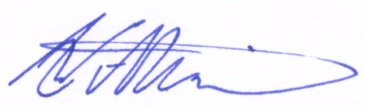 Dean Williams